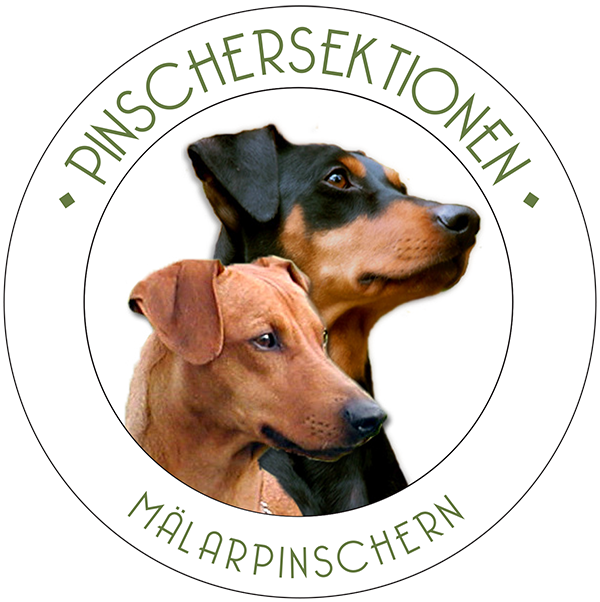 Mälarpinscher 14 maj 2017Mälarpinscher 14 maj 2017Domare: Benny Blidh von SchedvinDomare: Benny Blidh von SchedvinRingsekreterare: Sölvie LinderRingsekreterare: Sölvie LinderRingsekreterare: Joakim AnderssonRingsekreterare: Joakim AnderssonHANARVALPKLASS IBedömning: 1Conspirol Chaz Davies SE13042/2017 SB  FÖDD 2016-12-25, E. SE UCH Conspirol Campione , U. Sanny Monkey Zimnyaya Skazka, Uppf Falk Joakim, Strängnäs , Ägare Blomqvist Lovice, Karlstad2:aB 57Conspirol Wacker SE13043/2017 SB  FÖDD 2016-12-25, E. SE UCH Conspirol Campione , U. Sanny Monkey Zimnyaya Skazka, Uppf Falk Joakim, Strängnäs, Ägare Falk Joakim, Strängnäs1:aHPBästa valpTIKAR2Conspirol Farajo SE13047/2017 SB  FÖDD 2016-12-25, E. SE UCH Conspirol Campione , U. Sanny Monkey Zimnyaya Skazka, Uppf Falk Joakim, Strängnäs , Ägare Eriksson Lena, Älvkarleby1:aHANARVALPKLASS3Lilla Enebys Rufus SE48019/2016 SR  FÖDD 2016-08-24, E. SE UCH Hjerpviken's Hunter , U. Hot Sweets Rock Rihanna , Uppf Nilsson Susanne, Nilsson Ulf, Märsta , Ägare Nilsson Susanne, Nilsson Ulf, Märsta1:aHPBästa valp1:a bästa huvud4Lilla Enebys Scooby-Doo SE51359/2016 R  FÖDD 2016-09-25,E. SE VCH SE UCH NO V-11 NO JV-11 Hjerpviken's Grizzly , U. SE UCH DK UCH NORD JV-15 Lilla Enebys Just' Juno , Uppf Nilsson Susanne, Nilsson Ulf, Märsta , Ägare Rendle Matilda, Tungelsta3:a5Lilla Enebys Tip-Top SE53186/2016 SR  FÖDD 2016-10-15, E. C.I.B. FI UCH NORD UCH EUW-15 JWW-15 SE V-16 Lilla Enebys Hit' Hazman , U. SE UCH DK UCH EUW-16 Lilla Enebys Lazy , Uppf Nilsson Susanne, Nilsson Ulf, Märsta , Ägare Tingström Amelie, Partille2:aTIKARVALPKLASS6Lilla Enebys Sparkling SE51353/2016 R  FÖDD 2016-09-25, E. SE VCH SE UCH NO V-11 NO JV-11 Hjerpviken's Grizzly , U. SE UCH DK UCH NORD JV-15 Lilla Enebys Just' Juno , Uppf Nilsson Susanne, Nilsson Ulf, Märsta , Ägare Nilsson Susanne, MärstaDeltog ej7Lilla Enebys Tillie SE53189/2016 R  FÖDD 2016-10-15, E. C.I.B. FI UCH NORD UCH EUW-15 JWW-15 SE V-16 Lilla Enebys Hit' Hazman , U. SE UCH DK UCH EUW-16 Lilla Enebys Lazy , Uppf Nilsson Susanne, Nilsson Ulf, Märsta , Ägare Eriksson Annelie, Ransäter1:aHP8Lilla Enebys Tuva SE53193/2016 R  FÖDD 2016-10-15, E. C.I.B. FI UCH NORD UCH EUW-15 JWW-15 SE V-16 Lilla Enebys Hit' Hazman , U. SE UCH DK UCH EUW-16 Lilla Enebys Lazy , Uppf Nilsson Susanne, Nilsson Ulf, Märsta , Ägare Dahlberg Annika, StockholmDeltog ejHANARJUNIORKLASS9Ishbels Can't Buy Me Love SE31091/2016 R  FÖDD 2016-03-06, E. SE UCH SE V-13 Quebec's Icecool Indigo , U. SE UCH NO UCH Lilla Enebys Ze' Zoya , Uppf Björkvik Malin, Österfärnebo , Ägare Björkvik Malin, ÖsterfärneboExcellent1:aCKCERT10Lilla Enebys Paddington SE30291/2016 SR  FÖDD 2016-05-17, E. C.I.B. NORD UCH NORD V-13 NO V-13 SE JV-13 SE V-15 Lilla Enebys Don'Dexter , U. C.I.B. NORD UCH JWW-13 NORD V-13 WW-14 WW-15 Lilla Enebys Be'´ Briska , Uppf Nilsson Susanne, Nilsson Ulf, Märsta , Ägare Örtenby Mikael, VendelsöExcellent2:aCKReserv-CERT11Lilla Enebys Qaspian SE30802/2016 SR  FÖDD 2016-05-17, E. DE CH Baron Bennett Vom Alten Kraftwerk , U. SE&NO UCH C.I.B. SE V-15 EUW-15 JWW-15 SE V-16 Lilla Enebys Go' Grodan , Uppf Nilsson Susanne, Nilsson Ulf, Märsta , Ägare Petersson Gunilla, KungsbackaVery good 3:a12Magleddies Armani SE33702/2016 SR  FÖDD 2016-05-25, E. SE VCH C.I.B. NORD UCH NORD JV-11 Jumping All Over Capricorn Jr , U. Xandor's Acira , Uppf Johansson Thomas, Johansson Lena, Västerås , Ägare Kortekangas Sanna, UpphäradDisqualifiedUNGHUNDSKLASS13Magleddies Yabba-Dabba-Doo SE37711/2015 SR  FÖDD 2015-06-20, E. SE UCH Lilla Enebys Un' Utzi , U. Magleddies Sparkling Star , Uppf Johansson Thomas, Johansson Lena & Mattias, Västerås , Ägare Wikman Linda, HuddingeGood14NORD JV-16 SE JV-16 Sommarstadens Joker SE44661/2015 SR  FÖDD 2015-07-28, E. C.I.B. FI UCH NORD UCH DK V-11 SE VV-15 VWW-15 Rivendells Cúthalion , U. Lilla Enebys Von' Vegas , Uppf Larsen Sara, Borås , Ägare Rendle Matilda, TungelstaExcellent1:aÖPPEN KLASS15NORD V-15 SE JV-14 Dijontoma's Aurum SE32510/2014 R  FÖDD 2014-03-01, E. LPI LPII SE UCH Rivendells Alpha , U. NORD UCH Dark Angels Nisha Nordic Spirit , Uppf Brattestå Nina, Norge , Ägare Lindgren Marie-Christine, Tyresö (Specialtecken: C)Excellent3:aCK4:a bästa huvud16NO V-16 NORD JV-15 RLD N Dijontoma's Briccolero SE32475/2015 R  FÖDD 2015-03-13, E. Xitamiz Paroll , U. NO UCH Eriva Ugninis Agatas, Uppf Brattestå Nina, Norge , Ägare Albo Thérese, Sävedalen (Specialtecken: C)Excellent2:aCK4:e bästa hane17AGHD I SE VCH Lilla Enebys Legolas SE13013/2015 SR  FÖDD 2015-01-15, E. C.I.B. FI UCH NORD UCH DK V-11 SE VV-15 VWW-15 Rivendells Cúthalion , U. C.I.B. NORD UCH Lilla Enebys Kom' Kamelia , Uppf Nilsson Susanne, Nilsson Ulf, Märsta , Ägare Tingström Jonatan, Partille (Specialtecken: C)Excellent1:aCK2:a bästa hane2:a bästa rörelse18Magleddies Unicum Rambo SE30744/2013 SR  FÖDD 2013-04-28, E. SE UCH Hickson Bull's Eye Of Taurus , U. SE UCH Yippi Vom Unteren Niederrhein , Uppf Johansson Thomas & Lena, Johansson Mattias, Västerås , Ägare Sahlin Eleonore, EksjöVery good19Magleddies Viktige Viggo SE13204/2014 SR  FÖDD 2014-01-04, E. SE VCH C.I.B. NORD UCH NORD JV-11 Jumping All Over Capricorn Jr , U. Magleddies Rubinette , Uppf Johansson Thomas, Johansson Lena & Mattias, Västerås , Ägare Reinders Westh Claudia, ÄlvsjöExcellent4:a20Noticeable Perfect SE55372/2014 SR  FÖDD 2014-10-16, E. Feliks Kalong , U. Noticeable Dancing In The Moonlight , Uppf Larsson Karin, Karlstad , Ägare Blom Anna, NyköpingVery good21Spirit Of Moria's Arathorn SE54436/2013 SR  FÖDD 2013-08-16, E. C.I.B. FI UCH NORD UCH DK V-11 SE VV-15 VWW-15 Rivendells Cúthalion , U. SE UCH DK UCH NO UCH NO JV-12 Clefell's Rosebud , Uppf Arnetvedt Monica  & Fjetland Tor, Moldalia 12 A, Norge , Ägare Agardh Charlotte, VällingbyDeltog ej22Tunnbindarens Ferro Scirocco SE33252/2013 SR  FÖDD 2013-04-29, E. SE VCH C.I.B. NORD UCH NORD JV-11 Jumping All Over Capricorn Jr , U. Tunnbindarens Cilla , Uppf Carle Emma, Carle Christer, Mölnbo , Ägare Lekengård Susanne, HägerstenVery good23Zepzax Tabasco SE22462/2015 R  FÖDD 2015-03-31, E. NORD V-08 C.I.B. NORD UCH Rivendells Capricorn , U. Lilla Enebys Be'´ Bozza , Uppf Försti Mirka, Holmberg Saila, Bålsta , Ägare Holmberg Saila, KungsängenVery goodCHAMPIONKLASS24SE UCH Duffyco's Xsharo SE13315/2011 R  FÖDD 2010-07-18, E. SE UCH Lilla Enebys Canjo , U. SK CH DE&VDH CH IT CH Duffyco's Que Belle , Uppf Hertzsch Helga, Tyskland , Ägare Lampinen Emma, PålsbodaExcellent3:a25C.I.B. NORD JV-11 NORD UCH SE VCH Jumping All Over Capricorn Jr SE20556/2011 SR  FÖDD 2011-02-19, E. NORD V-08 C.I.B. NORD UCH Rivendells Capricorn , U. SE UCH Sd Mad Hatters Tempest , Uppf Bäckström Linda, Örebro , Ägare Zackariasson Cathrin, UppsalaExcellent2:aCK26C.I.B. EUW-15 FI UCH JWW-15 NORD UCH SE V-16 Lilla Enebys Hit' Hazman SE32181/2014 R  FÖDD 2014-05-15, E. C.I.B. NORD UCH NORD V-13 NO V-13 SE JV-13 SE V-15 Lilla Enebys Don'Dexter , U. C.I.B. NORD UCH JWW-13 NORD V-13 WW-14 WW-15 Lilla Enebys Be'´ Briska , Uppf Nilsson Susanne, Nilsson Ulf, Märsta , Ägare Nilsson Susanne, MärstaExcellent1:aCK1:a bästa haneBIR2:a bästa huvud1:a bästa rörelseVETERANKLASS27DK V-09 NORD UCH Lilla Enebys Frost S20078/2007 SR  FÖDD 2007-02-16, E. SE UCH Falkenheide Wito , U. SE UCH FI UCH Lilla Enebys Ämaja , Uppf Nilsson Susanne, Nilsson Ulf, Märsta , Ägare Bäckström Linda, ÖrebroVery good3:a28LPI LPII SE UCH Rivendells Alpha S19104/2004 R  FÖDD 2004-01-31, E. SE V-00 SE V-01 SE UCH Lilla Enebys Leonardo , U. NO V-04 SE UCH Lilla Enebys Quiz, Uppf Eklöf Catrine, Bergman Catharina, Saltsjö-Boo , Ägare Lindgren Marie-Christine, TyresöDeltog ej29C.I.B. NORD UCH NORD V-08 Rivendells Capricorn S63146/2005 SR  FÖDD 2005-10-04, E. SE UCH Lilla Enebys Mad-Ghibli , U. SE UCH AU CH NORD VV-11 Kaitler Haggiths Blessin , Uppf Eklöf Catrine, Bergman Catharina, Saltsjö-Boo, Ägare Bäckström Linda, ÖrebroExcellent1:aCK3:e bästa haneBIR-veteran30SE UCH SE VV-16 Zepzax Veni Vidi Vici S58003/2008 R  FÖDD 2008-08-08, E. CZ CH FI UCH Ceriinan Danilo , U. Lilla Enebys Zafir To Zepzax , Uppf Kapanen Mirka, Holmberg Saila, Bro , Ägare Försti Mirka, BålstaExcellent2:aTIKARJUNIORKLASS31Dogiwogin Yenina In Lilla Eneby SE55828/2016 R  FÖDD 2016-07-22, E. EE CH SE UCH FI UCH Legendorf Umberto Ugo , U. LV CH EE CH FI UCH Dogiwogin Taateli , Uppf Haapiainen-Liikanen Auli, Finland , Ägare Adolfsson Kimby Maria, UppsalaExcellent2:a32Hickson Heaven Is On Fire SE26567/2016 R FÖDD 2016-03-20, E. SE UCH Hickson Bull's Eye Of Taurus , U. US CH Legacy's Heart Of Gold For Hickson , Uppf Måård Joanna, Nybro , Ägare Persson Birgitta, SöderhamnExcellent 3:a33Ishbels Penny Lane SE31087/2016 R  FÖDD 2016-03-06, E. SE UCH SE V-13 Quebec's Icecool Indigo , U. SE UCH NO UCH Lilla Enebys Ze' Zoya , Uppf Björkvik Malin, Österfärnebo , Ägare Björkvik Malin, ÖsterfärneboExcellent1:aCK4:e bästa tikReserv-CERT34Lilla Enebys Pitch Perfect SE30289/2016 R  FÖDD 2016-05-17, E. C.I.B. NORD UCH NORD V-13 NO V-13 SE JV-13 SE V-15 Lilla Enebys Don'Dexter , U. C.I.B. NORD UCH JWW-13 NORD V-13 WW-14 WW-15 Lilla Enebys Be'´ Briska , Uppf Nilsson Susanne, Nilsson Ulf, Märsta , Ägare Nilsson Susanne, MärstaDeltog ej35Magleddies All Star SE33701/2016 SR  FÖDD 2016-05-25, E. SE VCH C.I.B. NORD UCH NORD JV-11 Jumping All Over Capricorn Jr , U. Xandor's Acira , Uppf Johansson Thomas, Johansson Lena, Västerås , Ägare Tommy HallbergVery good36Magleddies Always SE33700/2016 SR  FÖDD 2016-05-25, E. SE VCH C.I.B. NORD UCH NORD JV-11 Jumping All Over Capricorn Jr , U. Xandor's Acira , Uppf Johansson Thomas, Johansson Lena, Västerås , Ägare Fjällborg Ida, SollerönVery good4:aUNGHUNDSKLASS37SE JV-16 Lilla Enebys Oxford SE16011/2016 SR  FÖDD 2016-01-24, E. C.I.B. FI UCH NORD UCH EUW-15 JWW-15 SE V-16 Lilla Enebys Hit' Hazman , U. Hot Sweets Rock Rihanna , Uppf Nilsson Susanne, Nilsson Ulf, Märsta , Ägare Persson Birgitta, SöderhamnExcellent1:aCK3:e bästa tikCERT3:e bästa rörelse38Peppisens Awesome Aina SE45401/2015 SR  FÖDD 2015-07-15, E. KORAD SE VCH C.I.B. NORD UCH Xitamiz Xtol To The Sky , U. Ellemaxi Viva Victoria I I Uppf Fahlén Pernilla, Västerås , Ägare Persson Birgitta, SöderhamnExcellent 2:aÖPPEN KLASS39Immer Treu v Oakwood Sweetheart SE17855/2014 SR  FÖDD 2013-02-11, E. LPI LPII SE UCH Rivendells Alpha , U. US CH Oakwood Vkaitlerrainynightingeorgia, Uppf L & H Shore & K Schiff, Usa , Ägare Nikolaou Emma, StockholmVery good40Lilla Enebys Lime SE13012/2015 SR  FÖDD 2015-01-15, E. C.I.B. FI UCH NORD UCH DK V-11 SE VV-15 VWW-15 Rivendells Cúthalion , U. C.I.B. NORD UCH Lilla Enebys Kom' Kamelia , Uppf Nilsson Susanne, Nilsson Ulf, Märsta , Ägare Andersson Maria, SollentunaExcellent3:a41SE VCH Magleddies Primadonna SE64932/2010 SR  FÖDD 2010-11-08, E. Tunnbindarens Buster , U. Flängan's Athena , Uppf Johansson Thomas & Lena, Johansson Mattias, Västerås , Ägare Tingström Amelie, PartilleGood42Magleddies Vackra Vera SE13200/2014 SR  FÖDD 2014-01-04, E. SE VCH C.I.B. NORD UCH NORD JV-11 Jumping All Over Capricorn Jr , U. Magleddies Rubinette , Uppf Johansson Thomas, Johansson Lena & Mattias, Västerås , Ägare Liljedahl Emelie, KöpingVery good43Magleddies Woopsie SE29764/2014 SR  FÖDD 2014-04-28, E. SE UCH SE V-11 Hummer Vom Usdauer Hof , U. Xandor's Acira , Uppf Johansson Thomas & Lena, Johansson Mattias, Västerås , Ägare Mellberg Annelie, VästeråsVery good44Rivendells Qwittra SE59982/2012 SR  FÖDD 2012-11-19, E. US CH Primo-Dutch-Dream von Cronestein , U. CA CH Rivendells Leende Leia , Uppf Eklöf Catrine, Saltsjö-Boo , Ägare Jakobsson Carina, Järfälla (Specialtecken: C)Excellent 4:a45AGD I RLD F RLD N Rivendells Skrållan SE40719/2013 SR  FÖDD 2013-05-28, E. KORAD SE VCH C.I.B. NORD UCH Xitamiz Xtol To The Sky , U. CA CH Rivendells Leende Leia , Uppf Eklöf Catrine, Saltsjö-Boo , Ägare Zanderholm Charlotte, NackaExcellent46Unforgettablygp Fast And Fabulous SE41956/2015 R  FÖDD 2015-03-01, E. Aritaur Gene Genie , U. IT CH Unforgettably Alhoa Ohana , Uppf Cutugno Chiara, Italien , Ägare Eriksson Malin, UppsalaVery good47Zepzax Tribeca SE22460/2015 SR  FÖDD 2015-03-31, E. NORD V-08 C.I.B. NORD UCH Rivendells Capricorn , U. Lilla Enebys Be'´ Bozza , Uppf Försti Mirka, Holmberg Saila, Bålsta , Ägare Persson Birgitta, SöderhamnExcellent1:aCK48Ängagårdens Chives SE32514/2014 SR  FÖDD 2014-05-09, E. NO UCH Pinbas Nero , U. KORAD C.I.B. NORD UCH NORD V-11 NORD V-12 SE VV-16 Fundora's Hera , Uppf Wistrand Heidi, Arboga , Ägare Eriksson Sunnqvist Jessica, Johansson Linus, VästeråsExcellent 2:aCKCHAMPIONKLASS49SE UCH Ceriinan Uskaya SE53233/2013 SR  FÖDD 2013-07-07, E. Xitamiz Xcite And Thrill , U. SE UCH FI UCH FI V-10 Ceriinan Quantanamera , Uppf Nikkonen Anja, Finland , Ägare Försti Mirka, BålstaExcellent4:a50SE JV-14 SE UCH SE V-14 Hot Sweets Rock Roxette SE20218/2014 R  FÖDD 2014-03-10, E. SE UCH US CH Leilani's Strawberry Preserve , U. Lilla Enebys Ze' Zookie , Uppf Persson Birgitta, Persson Anders, Söderhamn , Ägare Eriksson Per, Gustafsson Lovisa, NyköpingExcellent2:aCK2:a bästa tik51DK UCH EUW-16 SE UCH Lilla Enebys Lazy SE13011/2015 SR  FÖDD 2015-01-15, E. C.I.B. FI UCH NORD UCH DK V-11 SE VV-15 VWW-15 Rivendells Cúthalion , U. C.I.B. NORD UCH Lilla Enebys Kom' Kamelia , Uppf Nilsson Susanne, Nilsson Ulf, Märsta , Ägare Nilsson Susanne, MärstaExcellent1:aCK1:a bästa tikBIM3:e bästa huvud4:e bästa rörelse52NO UCH SE UCH Lilla Enebys Ze' Zoya SE16436/2012 SR  FÖDD 2012-01-25, E. KORAD C.I.B. FI UCH NORD UCH Lilla Enebys Fabulous Rocko , U. Lilla Enebys Ny' Nymphee , Uppf Nilsson Susanne, Nilsson Ulf, Märsta , Ägare Pettersson Theresia, RanstaExcellent3:aVETERANKLASS53SE UCH Rivendells Enchantress S64881/2006 SR  FÖDD 2006-10-11, E. SE UCH Lilla Enebys Amiral-Buster , U. SE UCH AU CH NORD VV-11 Kaitler Haggiths Blessin , Uppf Eklöf Catrine, Bergman Catharina, Saltsjö-Boo, Ägare Eklöf Catrine, Saltsjö-BooDeltog ej54Xitamiz Piraya S52936/2005 R  FÖDD 2005-07-08, E. SE UCH Xitamiz Lanzcelot , U. Idaco's Ismene , Uppf Ekroth Leena, Enköping , Ägare Fahlén Pernilla, VästeråsDeltog ejAVELSKLASS25C.I.B. NORD JV-11 NORD UCH SE VCH Jumping All Over Capricorn Jr SE20556/2011 SR  FÖDD 2011-02-19, E. NORD V-08 C.I.B. NORD UCH Rivendells Capricorn , U. SE UCH Sd Mad Hatters Tempest , Uppf Bäckström Linda, Örebro , Ägare Zackariasson Cathrin, UppsalaKAN TÄVLA MED:   12   19   22   35   36   42Tävlade med: 19,22,35 och 361:a HP26C.I.B. EUW-15 FI UCH JWW-15 NORD UCH SE V-16 Lilla Enebys Hit' Hazman SE32181/2014 R  FÖDD 2014-05-15, E. C.I.B. NORD UCH NORD V-13 NO V-13 SE JV-13 SE V-15 Lilla Enebys Don'Dexter , U. C.I.B. NORD UCH JWW-13 NORD V-13 WW-14 WW-15 Lilla Enebys Be'´ Briska , Uppf Nilsson Susanne, Nilsson Ulf, Märsta , Ägare Nilsson Susanne, MärstaKAN TÄVLA MED:   5   7   8   37Deltog ejC.I.B. DK V-11 FI UCH NORD UCH SE VV-15 VWW-15 Rivendells Cúthalion S63145/2005 SR  FÖDD 2005-10-04, E. SE UCH Lilla Enebys Mad-Ghibli , U. SE UCH AU CH NORD VV-11 Kaitler Haggiths Blessin , Uppf Eklöf Catrine, Bergman Catharina, Saltsjö-Boo , Ägare Agardh Charlotte, VällingbyKAN TÄVLA MED:   14   17   21   40   51Deltog ejXandor's Acira SE16802/2010 SR  FÖDD 2009-08-12, E. Georg Washington Vom Sternentor , U. Crow Vom Dume Klemmer , Uppf Asholt Andrea, De-301790hanno , Ägare Johansson Lena, VästeråsKAN TÄVLA MED:   12   35   36   43Deltog ejUPPFÖDARKLASSUPPFÖDARE:  Johansson Thomas, Johansson Lena, Johansson Mattias, Västerås, Kennel MagleddiesTÄVLAR MED:    12   13   18   19   35   36   41   42   43Tävlade med:18,19,36,422:aUPPFÖDARE:  Eklöf Catrine, Saltsjö-Boo, Kennel RivendellsTÄVLAR MED:    28   29   44   45   53Deltog ejUPPFÖDARE:  Nilsson Susanne, Nilsson Ulf, Märsta, Kennel Lilla EnebysTÄVLAR MED:    3   4   5   6   7   8   10   11   17   26   27   34   37   40   51   52Tävlade med: 17,26,37,511:aHP